Western Australia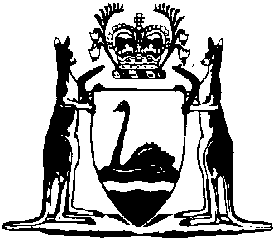 Appropriation (Capital 2023-24) Act 2023Western AustraliaAppropriation (Capital 2023-24) Act 2023Contents1.	Short title	22.	Commencement	23.	Issue and application of moneys	24.	Appropriation for capital purposes	2Schedule 1 — Consolidated Account for the year ending 30 June 2024Western AustraliaAppropriation (Capital 2023-24) Act 2023No. 19 of 2023An Act to grant supply and to appropriate and apply out of the Consolidated Account certain sums for the capital purposes of the year ending 30 June 2024.[Assented to 31 August 2023]The Parliament of Western Australia enacts as follows:1.	Short title		This is the Appropriation (Capital 2023-24) Act 2023.2.	Commencement		This Act comes into operation as follows —	(a)	sections 1 and 2 — on the day on which this Act receives the Royal Assent;	(b)	the rest of the Act — on the day after that day.3.	Issue and application of moneys	(1)	The sum of $8 627 661 000 is to be issued and may be applied out of the Consolidated Account as supply granted for the year beginning on 1 July 2023 and ending on 30 June 2024.	(2)	The sum referred to in subsection (1) is additional to supply granted by the Appropriation (Recurrent 2023-24) Act 2023.4.	Appropriation for capital purposes		The sum of $8 627 661 000 granted by section 3 as supply is appropriated from the Consolidated Account for the capital purposes expressed in Schedule 1 and detailed in the Agency Information in Support of the Estimates for the year.Schedule 1 — Consolidated Account for the year ending 30 June 2024[s. 4]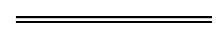 Item$PARLIAMENT91Legislative Council 	50 00092Legislative Assembly 	18 00093Parliamentary Services 	2 053 00094Parliamentary Commissioner for Administrative Investigations 	420 000GOVERNMENT ADMINISTRATION95Premier and Cabinet 	2 081 00096Public Sector Commission 	28 00097Governor’s Establishment 	80 00098Western Australian Electoral Commission 	14 00099Salaries and Allowances Tribunal 	3 000100Registrar, Western Australian Industrial Relations Commission 	128 000FINANCIAL ADMINISTRATION101Treasury 	71 000Treasury Administered102Department of Communities 	1 000 000103Department of Education 	2 000 000104Department of Justice 	17 397 000105Electricity Networks Corporation (Western Power)	142 019 000106Kimberley Ports Authority 	57 500 000107Metropolitan Redevelopment Authority (DevelopmentWA) 	29 220 000108Mid West Ports Authority 	1 500 000109Pilbara Ports Authority 	21 671 000110Provision for Aluminium Composite Panel 
Cladding 	26 110 000111Provision for Construction Cost Relief 	63 700 000112Provision for Decarbonisation of the South West Interconnected System 	1 232 444 000113Regional Power Corporation (Horizon Power) 	2 404 000114Royalties for Regions 	374 859 000115The Burswood Park Board 	427 000116WA Health 	62 494 000117Water Corporation 	87 462 000118Western Australian Energy Disputes Arbitrator 	400 000119Western Australian Land Authority (DevelopmentWA) 	20 000 000120Western Australia Police 	3 340 000121Climate Action Fund 	869 090 000122Social Housing Investment Fund 	450 000 000123Office of the Auditor General 	347 000124Finance 	75 064 000JOBS AND ECONOMIC DEVELOPMENT125Jobs, Tourism, Science and Innovation 	5 741 000126Primary Industries and Regional Development 	74 886 000127Mines, Industry Regulation and Safety 	3 906 000128Small Business Development Corporation 	74 000HEALTH129WA Health 	339 985 000130Mental Health Commission 	24 277 000131Health and Disability Services Complaints Office 	4 000EDUCATION AND TRAINING132Education 	564 515 000133Training and Workforce Development 	87 765 000COMMUNITY SAFETY134Western Australia Police 	140 475 000135Justice 	113 989 000136State Solicitor’s Office 	131 000137Fire and Emergency Services 	11 325 000138Office of the Director of Public Prosecutions 	125 000139Corruption and Crime Commission 	267 000140Chemistry Centre (WA) 	2 680 000COMMUNITY SERVICES141Communities 	222 172 000142Local Government, Sport and Cultural Industries 	72 450 000143Local Government, Sport and Cultural Industries — Art Gallery of Western Australia	218 000144Local Government, Sport and Cultural Industries — Western Australian Museum	1 900 000145Western Australian Sports Centre Trust	38 829 000TRANSPORT146Transport 	35 920 000147Commissioner of Main Roads 	238 950 000148Public Transport Authority of Western Australia 	2 883 118 000149Public Transport Authority of Western Australia — METRONET Projects Under Development 	100 503 000ENVIRONMENT150Water and Environmental Regulation 	10 440 000151Biodiversity, Conservation and Attractions	94 390 000PLANNING AND LAND USE152Planning, Lands and Heritage 	4 009 000153Western Australian Planning Commission 	5 400 000154Western Australian Land Information Authority 	3 388 000155National Trust of Australia (WA) 	435 000	GRAND TOTAL 	8 627 661 000